Új közlekedési táblák kihelyezése:Meglévő közlekedési táblák beszedése:Arany J. u. – Pacsirta u.Arany J. u. – Pacsirta u.1 dbelsőbbségadás kötelezőelsőbbségadás kötelező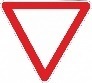 Kossuth u. 53Kossuth u. 531 dbbuszmegállóbuszmegálló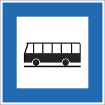 Kossuth u. 39Kossuth u. 391 dbgyermekek gyermekek 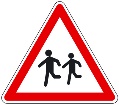 Kossuth u. 57Kossuth u. 571 db30 km/h sebességkorlátozó 30 km/h sebességkorlátozó 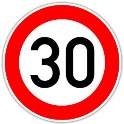 Szabadság u. 6Szabadság u. 61 dbegyirányúegyirányú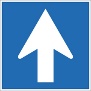 Szent István tér - Szabadság u. Szent István tér - Szabadság u. 1 dbelsőbbségadás kötelezőelsőbbségadás kötelezőToldi u. – József A. u.Toldi u. – József A. u.1 dbelsőbbségadás kötelezőelsőbbségadás kötelezőFő u. – Tanya u.Fő u. – Tanya u.1dbzsákutcazsákutca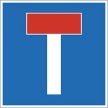 Diófa sor – Kövesdi u.Diófa sor – Kövesdi u.1 db30 km/h sebességkorlátozó 30 km/h sebességkorlátozó Erzsébet u. – Széchenyi u.Erzsébet u. – Széchenyi u.1 dbelsőbbségadás kötelezőelsőbbségadás kötelezőKossuth u. 3.Kossuth u. 3.1 dbbuszmegállóbuszmegállóKossuth u. 4.Kossuth u. 4.1 dbbuszmegállóbuszmegálló